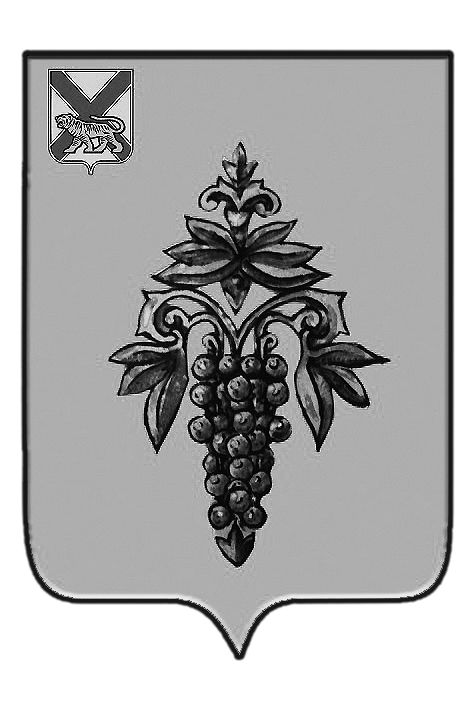 ДУМА ЧУГУЕВСКОГО МУНИЦИПАЛЬНОГО ОКРУГА Р  Е  Ш  Е  Н  И  Е	В соответствии с Регламентом Думы Чугуевского муниципального округа, утвержденного решением Думы Чугуевского муниципального округа от 23 марта 2020 года, Дума Чугуевского муниципального округаРЕШИЛА:	1. Утвердить прилагаемый План работы Думы Чугуевского муниципального округа на 2021 год.	2. Настоящее решение вступает в силу со дня его принятия.УтвержденРешением Думы Чугуевского муниципального округаот 26.02.2021 № 166План работы Думы Чугуевского муниципального округа  2021 годаПрочие мероприятияот 26.02.2021г. № 166  Об утверждении Плана работы Думы Чугуевского муниципального округа на 2021 годОб утверждении Плана работы Думы Чугуевского муниципального округа на 2021 годОб утверждении Плана работы Думы Чугуевского муниципального округа на 2021 годПредседатель Думы Чугуевского муниципального округа                                                           Е.В. Пачков № п/пНаименование вопроса,проекта решенияСубъект праванормотворческой инициативыСрок рассмотрения на заседанииДумы округа№ п/пНаименование вопроса,проекта решенияСубъект праванормотворческой инициативы12341.По вопросам ведения комиссии по экономической политике и муниципальной  собственности1.По вопросам ведения комиссии по экономической политике и муниципальной  собственности1.По вопросам ведения комиссии по экономической политике и муниципальной  собственности1.По вопросам ведения комиссии по экономической политике и муниципальной  собственности1.1О внесении изменений в решение Думы Чугуевского муниципального округа «О бюджете Чугуевского муниципального округа на 2021 год и плановый период 2022 и 2023 годов»Администрация Чугуевского муниципального округапо мере необходимости1.2Отчет об исполнении бюджета Чугуевского муниципального округа за 2020 годАдминистрация Чугуевского муниципального округаI квартал1.3Отчет о деятельности контрольно-счетного комитета Чугуевского муниципального округа за 2020годконтрольно счетный комитет Чугуевского муниципальн6ого округаI квартал1.4информация об исполнении бюджета Чугуевского муниципального округа 2021 годаАдминистрация Чугуевского муниципального округапо представлению1.5О проекте решения Думы Чугуевского муниципального округа  Положение «О порядке и условиях приватизации муниципального  имущества Чугуевского муниципального округа».Администрация Чугуевского муниципального округаI квартал1.6О проекте решения Думы Чугуевского муниципального округа  Положение «Об управлении и распоряжении муниципальной собственностью Чугуевского муниципального округа».Администрация Чугуевского муниципального округаI квартал1.7О проекте решения Думы Чугуевского муниципального округа  Положение о порядке выявления, учета и признания права муниципальной собственности на бесхозяйное недвижимое и движимое имущество на территории Чугуевского муниципального округаАдминистрация Чугуевского муниципального округаI квартал1.8О проекте решения Думы Чугуевского муниципального округа  Положение «О порядке принятия решений о создании, реорганизации и ликвидации муниципальных предприятий и учреждений».Администрация Чугуевского муниципального округаI квартал1.9О проекте решения Думы Чугуевского муниципального округа «Положение о порядке передачи в аренду муниципального имущества, являющегося собственностью Чугуевского муниципального округа»Администрация Чугуевского муниципального округаI квартал1.10О проекте решения Думы Чугуевского муниципального округа «Порядок выдвижения, внесения, обсуждения, рассмотрения инициативных проектов, а также проведения их конкурсного отбора»Порядок выдвижения, внесения, обсуждения, рассмотрения инициативных проектов, а также проведения их конкурсного отбораII квартал1.11О проекте решения Думы Чугуевского муниципального округа «Положение о муниципальном контроле за сохранностью автомобильных дорог местного значения»Администрация Чугуевского муниципального округаII квартал1.12О проекте решения Думы Чугуевского муниципального округа «Положение о земельном муниципальном контроле»Администрация Чугуевского муниципального округаII квартал1.13О проекте решения Думы Чугуевского муниципального округа «Положение о муниципальном жилищном контроле»Администрация Чугуевского муниципального округаII квартал1.14О проекте решения Думы Чугуевского муниципального округа «О бюджете Чугуевского муниципального округа на 2022 год и плановый период 2023 и 2024 годов»Администрация Чугуевского муниципального округаIV квартал1.15О внесении изменений в некоторые решения Думы Чугуевского муниципального округа.Администрация Чугуевского муниципального округа                по мере необходимости2.По вопросам ведения комиссии по благоустройству, градостроительству и коммунальному хозяйству2.По вопросам ведения комиссии по благоустройству, градостроительству и коммунальному хозяйству2.По вопросам ведения комиссии по благоустройству, градостроительству и коммунальному хозяйству2.По вопросам ведения комиссии по благоустройству, градостроительству и коммунальному хозяйству2.1О проекте решения Об установлении нормы предоставления площади жилого помещения по договору социального найма и учетной нормы площади жилого помещения на территории Чугуевского муниципального округаАдминистрация Чугуевского муниципального округаII квартал2.2О проекте решения Положение об организации строительства и содержания муниципального жилищного фонда Чугуевского муниципального округаАдминистрация Чугуевского муниципального округаII квартал2.3О проекте решения Положение об обеспечении малоимущих граждан, проживающих на территории Чугуевского муниципального округа и нуждающихся в улучшении жилищных условий, жилыми помещениями в соответствии с жилищным законодательствомАдминистрация Чугуевского муниципального округаII квартал2.4О проекте решения Положение о порядке предоставления жилых помещений муниципального специализированного жилищного фонда на территории Чугуевского муниципального округаАдминистрация Чугуевского муниципального округаII квартал2.5О проекте решения Положение о коммерческом найме жилых помещений жилищного фонда коммерческого использования, находящегося в муниципальной собственности Чугуевского муниципального округаАдминистрация Чугуевского муниципального округаII квартал2.6О проекте решения Перечень услуг, которые являются необходимыми и обязательными для предоставления муниципальных услуг администрацией Чугуевского муниципального округа и предоставляются организациями, участвующими в предоставлении муниципальных услугАдминистрация Чугуевского муниципального округаI квартал2.7О проекте решения Положение об участии в организации деятельности по накоплению (в том числе раздельному накоплению), сбору, транспортированию, обработке, утилизации, обезвреживанию, захоронению твердых коммунальных отходов.Администрация Чугуевского муниципального округаII квартал2.8О проекте решения Порядок осуществления муниципального земельного контроля на территории Чугуевского муниципального округаАдминистрация Чугуевского муниципального округаI квартал2.9информация о ходе реализации на территории Чугуевского муниципального округа национальных проектов в 2020 году и планах на 2021 годАдминистрация Чугуевского муниципального округаII квартал3.По вопросам ведения комиссии социальной политике и делам молодежи3.По вопросам ведения комиссии социальной политике и делам молодежи3.По вопросам ведения комиссии социальной политике и делам молодежи3.По вопросам ведения комиссии социальной политике и делам молодежи3.1информация о ходе реализации на территории Чугуевского муниципального округа национальных проектов в 2020 году и планах на 2021 годАдминистрация Чугуевского муниципального округапо мере необходимости3.2информация о ходе реализации на территории Чугуевского муниципального округа Закона Приморского края «О предоставлении мер социальной поддержки педагогическим работникам краевых государственных и муниципальных образовательных организаций Приморского края»Администрация Чугуевского муниципального округаII квартал3.3информация о реализации комплекса мер, направленных на обеспечение обучающихся 1- 4 классов качественным горячим питаниемАдминистрация Чугуевского муниципального округапо мере необходимости3.4о реализации на территории Чугуевского муниципального округа программы модернизации первичного звена здравоохранения.Администрация Чугуевского муниципального округаII квартал3.5о ходе реализации на территории Чугуевского муниципального округа Законов Приморского края «Об обеспечении жилыми помещениями детей-сирот, детей оставшихся без попечения родителей, лиц из числа детей-сирот и детей, оставшихся без попечения родителей, на территории Приморского края» и «о наделении органов местного самоуправления муниципальных районов и городских округов Приморского края отдельными государственными полномочиями по обеспечению детей-сирот, детей, оставшихся без попечения родителей, лиц из числа детей сирот и детей, оставшихся без попечения родителей, жилыми помещениями»Администрация Чугуевского муниципального округаIII квартал3.6О проекте решения Думы Чугуевского муниципального округа Положение о звании «Почетный гражданин Чугуевского района»Администрация Чугуевского муниципального округаI квартал3.7О проекте решения Думы Чугуевского муниципального округа «Положение об организации и осуществлении мероприятий по работе с детьми и молодежью в Чугуевском муниципальном округе».Администрация Чугуевского муниципального округаI квартал3.8О проекте решения Думы Чугуевского муниципального округа «Положение об обеспечении условий для развития на территории Чугуевского муниципального округа массовой физической культуры и спорта».Администрация Чугуевского муниципального округаI квартал3.9О проекте решения Думы Чугуевского муниципального округа «Положение о создании условий для организации досуга и обеспечении жителей Чугуевского муниципального округа услугами организаций культурыАдминистрация Чугуевского муниципального округаI квартал3.10О проекте решения Думы Чугуевского муниципального округа «Положение об организация библиотечного обслуживания населения, комплектование и обеспечение сохранности библиотечных фондов библиотек Чугуевского муниципального округаАдминистрация Чугуевского муниципального округаIII квартал4. По вопросам ведения комиссии  законности  и защите прав граждан4. По вопросам ведения комиссии  законности  и защите прав граждан4. По вопросам ведения комиссии  законности  и защите прав граждан4. По вопросам ведения комиссии  законности  и защите прав граждан4.1Отчет о деятельности Думы Чугуевского муниципального округа за отчетный период март – декабрь 2020 годаПредседатель Думы Чугуевского муниципального районаI квартал4.2Ежегодный отчет Главы Чугуевского муниципального округа о своей деятельности  и деятельности администрации Чугуевского муниципального округа Глава Чугуевского муниципального округаI квартал4.3Отчет начальника ОМВД России по Чугуевскому округу за период январь-декабрь 2020 года.начальник ОМВД России по Чугуевскому округуI квартал4.4О проекте решения Думы Чугуевского муниципального округа  Порядок проведения антикоррупционной  экспертизы  нормативных правовых актов, принимаемых органами местного самоуправления Чугуевского  муниципального округа, и их проектов.Администрация Чугуевского муниципального округаI квартал4.5«О внесении  изменений в Устав Чугуевского муниципального округа Приморского края»Администрация Чугуевского муниципального округапо мере необходимости4.6информация о результатах предоставления государственной социальной помощи на основании социального контракта в 2020 году на территории Чугуевского муниципального округаIII квартал4.7об обеспечении бесплатного доступа к социально значимым интернет сервисам в системе «интернет» в 2020 годуАдминистрация Чугуевского муниципального округаIV квартал4.8о качестве и результатах проведения диспансеризации детского и взрослого населения в 2020 годуЧугуевская ЦРБIII квартал4.9О проекте решения Перечень услуг, которые являются необходимыми и обязательными для предоставления муниципальных услуг администрацией Чугуевского муниципального округа и предоставляются организациями, участвующими в предоставлении муниципальных услугАдминистрация Чугуевского муниципального округаI квартал4.10О проекте решения Думы Чугуевского муниципального округа  «Положение о проведении аттестации муниципальных служащих органов местного самоуправления Чугуевского муниципального округа».Администрация Чугуевского муниципального округа                    I квартал№ п/пНаименование мероприятияСрок исполненияИсполнители1234Заседания постоянных комиссий Думы Чугуевского муниципального округа по мере необходимости Председатели комиссий Думы Чугуевского муниципального районаЗаседания комиссий, рабочих групп, созданных Думой Чугуевского муниципального округа, депутатские слушания.по мере необходимостиДепутаты Думы Чугуевского муниципального округаРабота на избирательных округах, прием избирателейпо отдельному графикуДепутаты Думы Чугуевского муниципального округа